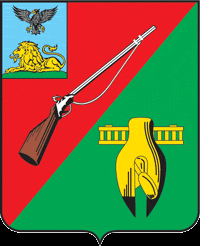 ОБЩЕСТВЕННАЯ ПАЛАТАСТАРООСКОЛЬСКОГО ГОРОДСКОГО ОКРУГАIII СОЗЫВАДесятое пленарное заседаниеОбщественной палатыСтарооскольского городского округа« 26 » марта  2019 г.	                             		     	         	                      № 51                                                            РЕШЕНИЕО подготовке по проведениюпасхальных и майских праздниковЗаслушав и обсудив информацию директора МКУ «Управление жизнеобеспечением и развитием городского округа» Колесникова Ю.В. и выступающих о мерах, принимаемых администрацией Старооскольского городского округа по подготовке проведения майских и пасхальных праздников, Общественная палата Старооскольского городского округа РЕШИЛА:Принять к сведению информацию директора МКУ «Управление жизнеобеспечением и развитием городского округа» Колесникова Юрия Владимировича  и выступающих о мерах, принимаемых администрацией Старооскольского городского округа по подготовке проведения майских и пасхальных праздников.Рекомендовать администрации Старооскольского городского округа дополнительно проработать мероприятия по доставке жителей в места общественного захоронения и места для парковки личного автотранспорта.Рекомендовать администрации Старооскольского городского округа обеспечить своевременную уборку территорий мест общественного захоронения, подвоз песка, воды.Рекомендовать администрации Старооскольского городского округа организовать месячник по благоустройству внутриквартальных территорий жилых домов, предприятий и организации, а также уборку проезжей части дорог, обочин, тротуаров.Контроль за исполнением решения возложить на Совет Общественной палаты Старооскольского городского округа.Председатель  Общественной палатыСтарооскольского городского округа		          	  	В.Б. Лукъянцев